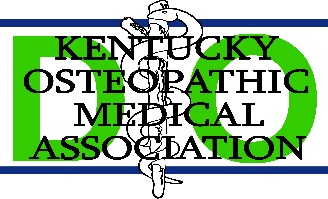 20 Court St Winchester, KY 40391Telephone: 502-299-4291|                                                              Email KYKOMAEXEC@GMAIL.COMThe Mission of the Kentucky Osteopathic Medical Association shall be to enhance the availability of quality healthcare in the Commonwealth of Kentucky and provide education and support services to its physician and medical student members.Membership Application – 2023 MEMBERSHIP Jan 1 – Dec 31, 2023Name:  	Degrees:  	Company:  	ne:  	Address:  	Fax:   	Email:  	This address is:	Work	Home	County:  	Membership Fees:*Membership is based on a calendar year from January 1st - December 31st. Please check one:Licensed Physician - $400First Year in Practice - $200Resident - $50Osteopathic Student $25Retired Physician - $50Out of State DO - $100MD -nonvoting - $400Student ShadowingWould you be willing to be a contact forPre-Doctoral student shadowing and MedicalStudent rotations?Yes	NoPractice TypeOB-GYNFamily Practice Anesthesiology Emergency Medicine PharmacistRadiology General Surgery Pain Management PsychiatryOther:  	Contribution**Please consider a contribution to the Student Presentation Fund.$50 - Covers 1 Student$100 - Covers 2 Student$200 - Covers 4 StudentOther: $ 	KOMA FOUNDATION: 501 c 3 tax deductible donation:Donated Amount:   $_________PaymentRenewal                       $________Student Contribution    $                 Foundation Donation.  $_____________________________________Total                             $                  Check or money order payable to KOMA Visa/MastercardCard Number:  		 Expiration Date: 	CVV:*** 	 Billing Zip Code: ____________________________________________________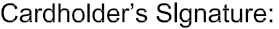 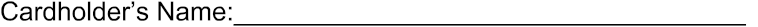 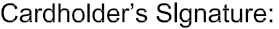 **Your contribution may be tax deductible. Please consult your tax advisor for more information.*** The CVV Number ("Card Verification Value") on your credit card or debit cardis a 3 digit number on the back of a VISA® or MasterPlease send completed application and fee to: KOMA – 433 S Main Winchester, KY 40391 Credit card users may email their application to kykomaexec@gmail.com or pay at KOMA.org with Paypal.   Questions? Please contact KOMA Membership Department at 502.299.4291